Objednávka č. 2018/566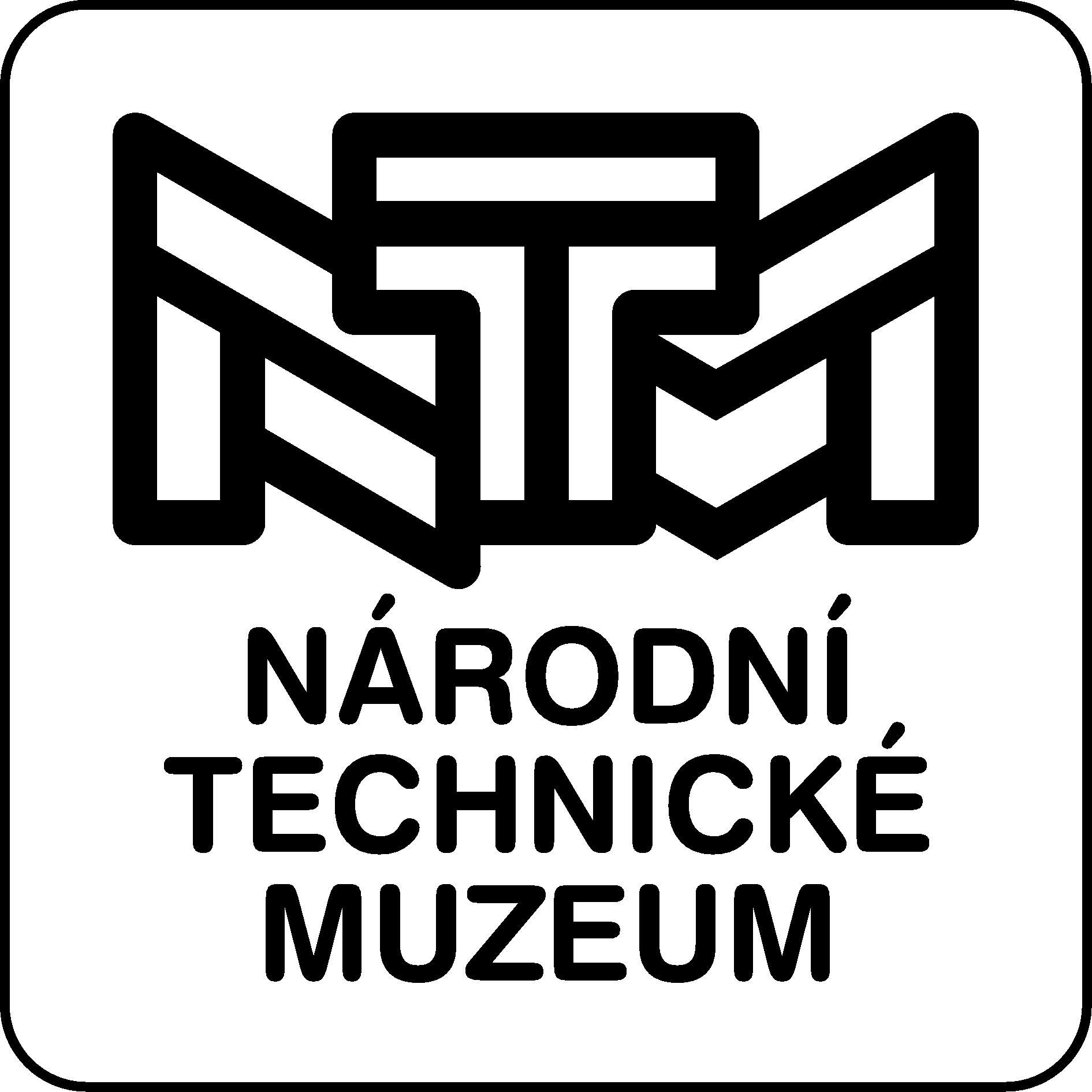      Název: Umělecká výroba bronzových odlitků 
 Objednané zboží/služba:Dodavatel:Dodavatel:Dodavatel:Dodavatel:Odběratel:Odběratel:Odběratel:Odběratel:Jméno:Zvonařství PETR R.MANOUŠEKZvonařství PETR R.MANOUŠEKZvonařství PETR R.MANOUŠEKJméno:Národní technické muzeumNárodní technické muzeumNárodní technické muzeumAdresa:U Národní galerie 488U Národní galerie 488U Národní galerie 488Adresa:Kostelní 42Kostelní 42Kostelní 42PSČ:156 00Město:Praha 5PSČ:170 78Město:Praha 7Vyřizuje:Vyřizuje:Kontakt:Email:IČ: 125947501259475012594750Odbor:DIČ: CZ5705050153CZ5705050153CZ5705050153Telefon:IČ: 000232990002329900023299DIČ: CZ00023299CZ00023299CZ00023299PočetMJPopisKomodita NIPEZCena za MJ bez DPHDPHCelkemza položku vč. DPH3ksprvorepublikový státní znak37316200-87 450,0021%27 043,503ksoblouková lipová ratolest37316200-87 840,0021%28 459,203ksstátní znak ČSSR - pavéza37316200-88 620,0021%31 290,601ksvýroba forem a modelů37316200-87 200,0021%8 712,00Celkem95 505,30Bližší specifikace:Bližší specifikace:Bližší specifikace:Bližší specifikace:Bližší specifikace:Bližší specifikace:Bližší specifikace: Umělecká výroba forem, zhotovení modelů a bronzových odlitků vč. finální povrchové úpravy (patinování) 3ks prvorepublikový státní znak, 3 ks oblouková lipová ratolest, 3ks znak Československé socialistické republiky ve tvaru pavézy na akci Prezidentský vlak. Umělecká výroba forem, zhotovení modelů a bronzových odlitků vč. finální povrchové úpravy (patinování) 3ks prvorepublikový státní znak, 3 ks oblouková lipová ratolest, 3ks znak Československé socialistické republiky ve tvaru pavézy na akci Prezidentský vlak. Umělecká výroba forem, zhotovení modelů a bronzových odlitků vč. finální povrchové úpravy (patinování) 3ks prvorepublikový státní znak, 3 ks oblouková lipová ratolest, 3ks znak Československé socialistické republiky ve tvaru pavézy na akci Prezidentský vlak. Umělecká výroba forem, zhotovení modelů a bronzových odlitků vč. finální povrchové úpravy (patinování) 3ks prvorepublikový státní znak, 3 ks oblouková lipová ratolest, 3ks znak Československé socialistické republiky ve tvaru pavézy na akci Prezidentský vlak. Umělecká výroba forem, zhotovení modelů a bronzových odlitků vč. finální povrchové úpravy (patinování) 3ks prvorepublikový státní znak, 3 ks oblouková lipová ratolest, 3ks znak Československé socialistické republiky ve tvaru pavézy na akci Prezidentský vlak. Umělecká výroba forem, zhotovení modelů a bronzových odlitků vč. finální povrchové úpravy (patinování) 3ks prvorepublikový státní znak, 3 ks oblouková lipová ratolest, 3ks znak Československé socialistické republiky ve tvaru pavézy na akci Prezidentský vlak. Umělecká výroba forem, zhotovení modelů a bronzových odlitků vč. finální povrchové úpravy (patinování) 3ks prvorepublikový státní znak, 3 ks oblouková lipová ratolest, 3ks znak Československé socialistické republiky ve tvaru pavézy na akci Prezidentský vlak.Datum a podpisy:Datum a podpisy:Datum a podpisy:Datum dodání: 	 2018-06-20 Doprava: 	 doprava do NTM v ceně Nákup je účelný, nezbytný a hospodárný. Vystavenou fakturu na objednané plnění zašlete na mailovou adresu: faktury@ntm.cz
 Na faktuře uvádějte vždy číslo objednávky! 
Národní technické muzeum je plátcem DPH! Přílohy:    2018-05-29Datum dodání: 	 2018-06-20 Doprava: 	 doprava do NTM v ceně Nákup je účelný, nezbytný a hospodárný. Vystavenou fakturu na objednané plnění zašlete na mailovou adresu: faktury@ntm.cz
 Na faktuře uvádějte vždy číslo objednávky! 
Národní technické muzeum je plátcem DPH! Přílohy:    Datum dodání: 	 2018-06-20 Doprava: 	 doprava do NTM v ceně Nákup je účelný, nezbytný a hospodárný. Vystavenou fakturu na objednané plnění zašlete na mailovou adresu: faktury@ntm.cz
 Na faktuře uvádějte vždy číslo objednávky! 
Národní technické muzeum je plátcem DPH! Přílohy:    Vyřizuje:Příkazce operace:Správce rozpočtu:Datum dodání: 	 2018-06-20 Doprava: 	 doprava do NTM v ceně Nákup je účelný, nezbytný a hospodárný. Vystavenou fakturu na objednané plnění zašlete na mailovou adresu: faktury@ntm.cz
 Na faktuře uvádějte vždy číslo objednávky! 
Národní technické muzeum je plátcem DPH! Přílohy:    Stanovisko OS o způsobu zadání VZ